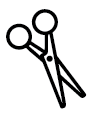 Name: Klasse: Datum: Lernverortung zum Thema Wiederholung und Vertiefung
Lernverortung zum Thema Wiederholung und Vertiefung
Lernverortung zum Thema Wiederholung und Vertiefung
Lernverortung zum Thema Wiederholung und Vertiefung
Lernverortung zum Thema Wiederholung und Vertiefung
Lernverortung zum Thema Wiederholung und Vertiefung
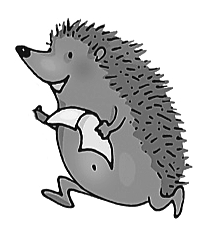 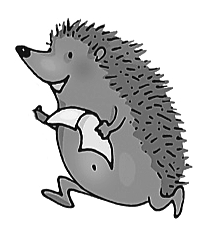 Ich rechne Additions- und Subtraktionsaufgaben im Hunderterraum.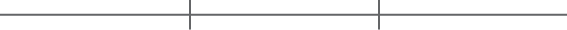 Ich notiere Rechenwege und rechne nach vorgegebenen Strategien.Ich finde eigene Aufgaben zu Strategien oder Ergebnissen.Ich erkenne das Muster in schönen Päckchen und setze es fort. Ich beschreibe und erkläre das Muster.Ich rechne Divisionsaufgaben mit und ohne Rest.Ich löse Zahlenrätsel zur Multiplikation.Ich übertrage Geldbeträge in eine Tabelle und schreibe Geldbeträge mit Komma.Ich ordne Würfelgebäuden Baupläne zu.Ich übertrage die Daten einer Tabelle in ein Streifendiagramm und beantworte Fragen zu den Daten.Name: Klasse: Datum: Lernverortung zum Thema Wiederholung und Vertiefung
Lernverortung zum Thema Wiederholung und Vertiefung
Lernverortung zum Thema Wiederholung und Vertiefung
Lernverortung zum Thema Wiederholung und Vertiefung
Lernverortung zum Thema Wiederholung und Vertiefung
Ich rechne Additions- und Subtraktionsaufgaben im Hunderterraum.Ich notiere meine Rechenwege.Ich erkenne das Muster in schönen Päckchen und setze es fort. Ich beschreibe und erkläre das Muster.Ich rechne Multiplikations- und Divisionsaufgaben und finde eigene Aufgaben zu Ergebnissen.Ich übertrage Geldbeträge in eine Tabelle und schreibe Geldbeträge.Ich ordne Würfelgebäuden Baupläne zu.Ich übertrage die Daten einer Tabelle in ein Streifendiagramm und beantworte Fragen zu den Daten.Name:Name: Klasse: Datum: Lernverortung zum Thema Orientierung im Tausenderraum
Lernverortung zum Thema Orientierung im Tausenderraum
Lernverortung zum Thema Orientierung im Tausenderraum
Lernverortung zum Thema Orientierung im Tausenderraum
Lernverortung zum Thema Orientierung im Tausenderraum
Lernverortung zum Thema Orientierung im Tausenderraum
Ich schreibe Zahlen zu Zahlbildern, Zahlwörtern und Zahlen 
in HZE-Schreibweise.Ich male zu Zahlen Zahlbilder und zerlege Zahlen.Ich vergleiche dreistellige Zahlen und ordne sie am Rechenstrich nach ihrer Größe.Ich kenne die Nachbarzahlen, Nachbarzehner und Nachbarhunderter zu Zahlen im Tausenderraum.Ich kenne alle €-Scheine und kann Beträge berechnen.Ich messe Längen in mm und cm mit einem Lineal und schreibe sie auf verschiedene Weisen.Ich zeichne Strecken und habe eine Größenvorstellung zu Millimetern und Zentimetern.Ich verstehe Zahldarstellungen in der Stellentafel.Name: Klasse: Datum: Lernverortung zum Thema Orientierung im Tausenderraum
Lernverortung zum Thema Orientierung im Tausenderraum
Lernverortung zum Thema Orientierung im Tausenderraum
Lernverortung zum Thema Orientierung im Tausenderraum
Lernverortung zum Thema Orientierung im Tausenderraum
Ich schreibe Zahlen zu Zahlbildern, Zahlwörtern und Zahlen 
in HZE-Schreibweise.Ich male zu Zahlen Zahlbilder und zerlege Zahlen.Ich vergleiche dreistellige Zahlen und ordne sie am Rechenstrich nach ihrer Größe.Ich kenne die Nachbarzahlen, Nachbarzehner und Nachbarhunderter zu Zahlen im Tausenderraum.Ich lege Geldbeträge mit Scheinen.Ich messe Längen in mm und cm mit einem Lineal.Ich zeichne Strecken und habe eine Größenvorstellung zu Millimetern und Zentimetern.Ich verstehe Zahldarstellungen in der Stellentafel.Name: Klasse: Datum: Lernverortung zum Thema Addition und Subtraktion im Tausenderraum Lernverortung zum Thema Addition und Subtraktion im Tausenderraum Lernverortung zum Thema Addition und Subtraktion im Tausenderraum Lernverortung zum Thema Addition und Subtraktion im Tausenderraum Lernverortung zum Thema Addition und Subtraktion im Tausenderraum Lernverortung zum Thema Addition und Subtraktion im Tausenderraum Ich rechne Additions- und Subtraktionsaufgaben im Tausenderraum auf verschiedenen Wegen.Ich schreibe meine Rechenwege auf oder zeichne sie am Rechenstrich.Ich kann dreistellige Zahlen verdoppeln, Rechengeschichten zum Verdoppeln lösen und selbst erfinden.Ich erkenne Zusammenhänge in Additions- und Subtraktionsaufgaben. Ich kann sie nutzen und erklären.Ich kenne Würfelnetze und kann sie mir zusammengefaltet vorstellen.Name: Klasse: Datum: Lernverortung zum Thema Addition und Subtraktion im Tausenderraum Lernverortung zum Thema Addition und Subtraktion im Tausenderraum Lernverortung zum Thema Addition und Subtraktion im Tausenderraum Lernverortung zum Thema Addition und Subtraktion im Tausenderraum Lernverortung zum Thema Addition und Subtraktion im Tausenderraum Ich rechne einfache Additions- und Subtraktionsaufgaben im Tausenderraum.Ich kann dreistellige Zahlen verdoppeln, Rechengeschichten zum Verdoppeln lösen und selbst erfinden.Ich rechne schwierige Additions- und Subtraktionsaufgaben im Tausenderraum.Ich schreibe meine Rechenwege auf oder zeichne sie am Rechenstrich.Ich erkenne Zusammenhänge in Subtraktionsaufgaben. Ich kann sie nutzen und erklären.Ich kenne Würfelnetze und kann sie mir zusammengefaltet vorstellen.Name: Klasse: Datum: Lernverortung zum Thema Multiplikation und Division
Lernverortung zum Thema Multiplikation und Division
Lernverortung zum Thema Multiplikation und Division
Lernverortung zum Thema Multiplikation und Division
Lernverortung zum Thema Multiplikation und Division
Lernverortung zum Thema Multiplikation und Division
Ich rechne Aufgaben des Zehner-Einmaleins.Ich rechne große Malaufgaben und schreibe meine Rechenwege auf.Ich rechne geschickt, nutze einfache Aufgaben und erkläre den Zusammenhang zwischen Malaufgaben.Ich prüfe Ergebnisse von Additionsaufgaben mithilfe eines Überschlags.Ich löse Sachaufgaben, deren Daten in einem Balkendiagramm dargestellt sind. Dazu nutze ich auch den Überschlag.Ich ordne Längen (km und m) und löse Sachaufgaben zu funktionalen Beziehungen mit Kilometern.Name: Klasse: Datum: Rückmeldebogen zum Thema Multiplikation und Division
(Lernzielkontrolle 4C)Rückmeldebogen zum Thema Multiplikation und Division
(Lernzielkontrolle 4C)Rückmeldebogen zum Thema Multiplikation und Division
(Lernzielkontrolle 4C)Rückmeldebogen zum Thema Multiplikation und Division
(Lernzielkontrolle 4C)Rückmeldebogen zum Thema Multiplikation und Division
(Lernzielkontrolle 4C)Ich rechne Aufgaben des Zehner-Einmaleins.Ich rechne große Malaufgaben und schreibe meine Rechenwege auf.Ich rechne geschickt, nutze einfache Aufgaben und erkläre den Zusammenhang zwischen Malaufgaben.Ich überschlage Additionsaufgaben.Ich löse Sachaufgaben, deren Daten in einem Balkendiagramm dargestellt sind. Dazu nutze ich auch den Überschlag.Ich ordne Längen (km und m).Name: Klasse: Datum: Lernverortung zum Thema Einführung der schriftlichen Addition
Lernverortung zum Thema Einführung der schriftlichen Addition
Lernverortung zum Thema Einführung der schriftlichen Addition
Lernverortung zum Thema Einführung der schriftlichen Addition
Lernverortung zum Thema Einführung der schriftlichen Addition
Lernverortung zum Thema Einführung der schriftlichen Addition
Ich schreibe zwei- und dreistellige Zahlen und Geldbeträge stellengerecht untereinander und addiere schriftlich.Ich finde in schriftlichen Additionsaufgaben fehlende Zahlen und Überträge und erfinde selbst passende Aufgaben.Ich vergleiche Zahlen und finde eine Regel, die ich auf weitere Aufgaben anwende, erkläre und begründe.Ich ordne Gewichte und besitze Größenvorstellung im Bereich kg und g.Ich löse Sachaufgaben mit Geld und prüfe mit einem Überschlag.Ich verdoppele und halbiere Flächeninhalte am Geobrett.Name: Klasse: Datum: Lernverortung zum Thema Einführung der schriftlichen Addition
Lernverortung zum Thema Einführung der schriftlichen Addition
Lernverortung zum Thema Einführung der schriftlichen Addition
Lernverortung zum Thema Einführung der schriftlichen Addition
Lernverortung zum Thema Einführung der schriftlichen Addition
Ich schreibe dreistellige Zahlen und Geldbeträge stellengerecht untereinander und addiere schriftlich.Ich finde in schriftlichen Additionsaufgaben fehlende Zahlen und Überträge und erfinde selbst passende Aufgaben.Ich ordne Gewichte und besitze Größenvorstellung im Bereich kg und g.Ich löse Sachaufgaben mit Geld und prüfe mit einem Überschlag.Ich bestimme die Anzahl von Einheitsquadraten und verdoppele Flächeninhalte am Geobrett.Name: Klasse: Datum: Lernverortung zu den Themen Einführung der schriftlichen Subtraktion und Aufgaben vergleichen Lernverortung zu den Themen Einführung der schriftlichen Subtraktion und Aufgaben vergleichen Lernverortung zu den Themen Einführung der schriftlichen Subtraktion und Aufgaben vergleichen Lernverortung zu den Themen Einführung der schriftlichen Subtraktion und Aufgaben vergleichen Lernverortung zu den Themen Einführung der schriftlichen Subtraktion und Aufgaben vergleichen Lernverortung zu den Themen Einführung der schriftlichen Subtraktion und Aufgaben vergleichen Ich schreibe dreistellige Zahlen stellengerecht untereinander und subtrahiere schriftlich.Ich kontrolliere Ergebnisse mithilfe der Probe.Ich finde in schriftlichen Subtraktionsaufgaben fehlende Zahlen und erfinde selbst passende Aufgaben.Ich erkläre, welche Subtraktionsaufgaben ich im Kopf oder schriftlich rechne.Ich rechne Zeitspannen um, weiß wie viele Minuten zur vollen Stunde fehlen und löse Sachaufgaben zum Thema Zeit.Ich ordne dem Bauplan eines Würfelgebäudes die passenden Seitenansichten zu und zeichne eine Ansicht.Ich vergleiche Multiplikations- und Divisionsaufgaben.Name: Klasse: Datum: Lernverortung zu den Themen Einführung der schriftlichen Subtraktion und Aufgaben vergleichen Lernverortung zu den Themen Einführung der schriftlichen Subtraktion und Aufgaben vergleichen Lernverortung zu den Themen Einführung der schriftlichen Subtraktion und Aufgaben vergleichen Lernverortung zu den Themen Einführung der schriftlichen Subtraktion und Aufgaben vergleichen Lernverortung zu den Themen Einführung der schriftlichen Subtraktion und Aufgaben vergleichen Ich schreibe dreistellige Zahlen stellengerecht untereinander und subtrahiere schriftlich.Ich kontrolliere Ergebnisse mithilfe der Probe.Ich finde in schriftlichen Subtraktionsaufgaben fehlende Zahlen und erfinde selbst passende Aufgaben.Ich erkläre, welche Subtraktionsaufgaben ich im Kopf oder schriftlich rechne.Ich rechne Zeitspannen um und löse Sachaufgaben zum Thema Zeit.Ich ordne dem Bauplan eines Würfelgebäudes die passenden Seitenansichten zu und zeichne eine Ansicht.Ich vergleiche Multiplikations- und Divisionsaufgaben.